新余市加快发展保障性租赁住房的实施意见为贯彻落实《国务院办公厅关于加快发展保障性租赁住房的意见》（国办发〔2021〕22号）、《江西省人民政府办公厅关于加快发展保障性租赁住房的实施意见》（赣府厅发〔2021〕46号）文件精神，多渠道解决新市民、青年人等群体的阶段性住房问题，加快构建以公租房、保障性租赁住房和共有产权住房为主体的住房保障体系，结合我市实际，制定本实施意见。一、总体方针（一）指导思想。以习近平新时代中国特色社会主义思想为指导，全面贯彻党的十九大和十九届历次全会精神，坚持房子是用来住的、不是用来炒的定位，突出住房的民生属性，以解决新市民、青年人等群体的住房困难问题为出发点和落脚点，加快建立多主体供给、多渠道保障、租购并举的住房制度，保持房地产市场平稳健康发展，促进实现全体人民住有所居。（二）基本原则。坚持因地制宜、因城施策发展保障性租赁住房，坚持“谁投资、谁所有”，充分发挥市场机制作用，以盘活为主、挖掘存量，多渠道增加保障性租赁住房供给，主要利用闲置土地和闲置房屋建设保障性租赁住房。（三）主要目标。“十四五”期间，建设筹集保障性租赁住房2100套（间），多渠道增加保障性租赁住房供给，积极解决新市民、青年人等群体的住房困难，努力实现保障性租赁住房全覆— 2  —盖，不断增强人民群众的获得感、幸福感、安全感，全面提升城市核心竞争力。二、基本要求（一）保障对象标准。保障性租赁住房不设收入线门槛，主要面向新市民、青年人等群体供应，解决阶段性住房困难问题，对已享受公租房保障的和项目所在辖区有自有住房的，不得申请保障性租赁住房。建设标准以建筑面积不超过 70平方米的小户型为主，最高不超过 90平方米，70平方米（不含）至    90平方米的户型面积不超过保障性租赁住房总规模的  15%。保障性租赁住房租金低于同地段同品质市场租赁住房租金。〔责任单位：县（区）政府、管委会，市发改委、市自然资源局、市住房城乡建设局〕（二）多方筹集房源。鼓励住房租赁企业、房地产开发企业、产业园区企业、大专院校等各类企事业单位、集体经济组织等多方主体参与投资建设。主要利用存量土地和存量房屋建设保障性租赁住房，包括利用集体经营性建设用地、企事业单位自有闲置土地、产业园区配套用地和存量闲置房屋建设，适当利用新供应国有建设用地建设，并合理配套商业服务设施。〔责任单位：县（区）政府、管委会，市住房城乡建设局、市自然资源局、市教育局、市卫生健康委、市国资委、市机关事务管理中心〕（三）科学选址布局。统筹考虑保障性租赁住房选址布局，鼓励在产业园区、高等院校、科研机构、大中型企业等单位及交— 3  —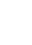 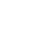 通站点附近等交通便利区域，以及城市建设重点片区规划发展保障性租赁住房，促进产城融合、职住平衡。〔责任单位：县（区）政府、管委会，市自然资源局〕（四）公共服务支持。保障性租赁住房承租人可以按照规定办理户口迁入登记或申领居住证，按规定享受义务教育、医疗卫生、养老等基本公共服务。支持承租户提取住房公积金用于支付保障性租赁住房租金。〔责任单位：县（区）政府、管委会，市公安局、市教育局、市卫生健康委、市人力资源社会保障局、市民政局、市住房公积金管理中心〕（五）强化宣传引导。各级人民政府、各相关部门要广泛开展宣传，充分利用报刊、宣传手册等传统媒体及互联网、官网、官微等新媒体，多渠道、广覆盖大力宣传报道保障性租赁住房相关政策，让广大企业、群众知晓政策规定、熟知办理流程。畅通线上线下沟通交流渠道，主动收集整理市场主体和群众的意见建议，及时回应社会关切，加强舆情监测，严肃查处散布谣言、恶意炒作等违法违规行为，营造良好舆论环境。〔责任单位：县（区）政府、管委会，市住房城乡建设局〕三、主要工作（一）项目申报与实施1.项目申请。项目申请单位向项目所在地县区住建部门提出申请，由县区住建部门受理，实行常态化申请受理机制。新建项目应提交申请表、用地手续（委托实施的需提交授权委托书或— 4  —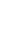 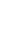 委托合同）、项目建设方案（附相关图纸）、营业执照等相关资料。改建项目应提交申请表、房屋权属证明（委托实施的需提交改建授权委托书或委托合同）、改建方案（附相关图纸）、运营方案、营业执照等相关资料。住宅改造装修项目应提交申请表、房屋权属证明（委托实施的需提交改造装修授权委托书或委托合同）、改造装修方案、运营方案、营业执照等相关资料。保障性租赁住房应按照《住房和城乡建设部办公厅关于集中式租赁住房建设适用标准的通知》（建办标〔 2021〕19号）等有关要求，执行《住宅建筑规范》相关标准，提供简约、环保的基本装修，配备基本生活家电，具备入住条件。另外，土地性质为三类工业用地和三类物流仓储用地的非居住存量房屋，不得改建为保障性租赁住房。〔责任单位：县（区）政府、管委会〕2.项目认定。项目审查由县（区）政府、管委会牵头组织，县区住建部门具体承办。由县（区）人民政府、管委会组织有关部门联合审查建设方案，出具保障性租赁住房项目认定书，从项目申请到完成认定原则上不超过 10个工作日。〔责任单位：县（区）政府、管委会，市发改委、市自然资源局、市住房城乡建设局〕3.项目报建。对已出具项目认定书的保障性租赁住房项目，相关部门应根据保障性租赁住房项目认定书办理相关手续。不涉及土地权属变化的项目，可用已有用地手续等材料作为土地证明文件，不再办理用地手续。— 5  —对于利用集体经营性建设用地建设保障性租赁住房的项目，自然资源部门、住建部门应受理并依法依规办理用地规划许可（建设项目用地预审与选址意见核发、建设用地规划许可证核发等事项）、工程建设许可（建设工程规划许可证核发等事项）、施工许可（建筑工程施工许可证核发等事项）。对于利用企事业单位自有闲置土地（含低效和闲置工业用地）和利用产业园区配套用地建设保障性租赁住房的项目，自然资源部门应受理并依法依规办理变更土地用途以及调整相关技术指标等相关手续。对于利用非居住存量房屋改建作为保障性租赁住房的项目，自然资源部门应受理并依法依规出具同意改变用途的意见，住建部门应根据同意改变用途的意见受理并办理建设手续。住宅可直接办理改造装修手续。〔责任单位：县（区）政府、管委会，市发改委、市自然资源局、市住房城乡建设局〕4.项目监管。保障性租赁住房项目各项手续齐全后，方可组织项目实施。项目建设单位要落实工程质量首要责任，勘察、设计、施工、监理单位要落实工程质量主体责任。水、电、气、路、讯等城市基础设施项目要与保障性租赁住房同步设计、同步建设、同步交付使用。住建部门要加大对保障性租赁住房工程质量安全监管，对质量结构安全消防安全等进行重点监管。〔责任单位：县（区）政府、管委会，市住房城乡建设局〕5.项目验收。项目建成后由项目单位向项目所在县区住建— 6  —部门申请保障性租赁住房项目验收，住建部门应组织联合竣工验收（规划、土地、人防、消防、档案等验收及建筑工程竣工验收备案），各部门按职责验收后出具验收意见，住建部门形成结论性验收意见，验收合格的项目方可投入运营使用。〔责任单位：县（区）政府、管委会，市发改委、市财政局、市自然资源局、市住房城乡建设局、市人防办〕6.项目权属管理。保障性租赁住房项目须整体确权，不得分割登记、分割转让、分割抵押，不得上市销售或变相销售。不动产权证应附记保障租赁住房项目，并附记上述内容。保障性租赁住房如遇征收拆迁，仍按原土地用途和取得方式进行补偿。〔责任单位：县（区）政府、管委会，市自然资源局〕（二）运营管理1.运营主体。保障性租赁住房项目由其所有权人或者其委托的运营单位运营管理，运营管理接受所在县区住建部门监督。保障性租赁住房产权单位或运营单位应当做好保障性租赁住房及其配套设施的维修、养护工作，确保保障性租赁住房正常使用。〔责任单位：县（区）政府、管委会，市住房城乡建设局〕2.纳管记录。项目验收后，申请单位应在新余市住房租赁监管服务平台办理企业记录、项目记录、房源记录。保障性租赁住房出租人与承租人签订租赁合同后应及时在新余市住房租赁监管服务平台办理租赁合同记录。〔责任单位：县（区）政府、管委会，市住房城乡建设局〕— 7  —3.准入退出。保障性租赁住房出租方案由产权单位或运营单位确定，并接受所在县区住建部门的监管。保障性租赁住房由申请人或申请人所在单位统一向项目产权单位或运营单位申请。承租人在项目所在辖区内持有自有住房后应退出保障性租赁住房。〔责任单位：县（区）政府、管委会，市住房城乡建设局〕4.运营监管。保障性租赁住房不得转租转借和改变租住用途，不得用于酒店、宾馆、旅馆及民宿等特种行业，不得上市销售或变相销售。严禁以保障性租赁住房为名违规经营或骗取优惠政策，严禁以保障性租赁住房名义变相福利分房。涉及整体转让的，转让后使用性质、土地用途和土地取得方式不变，转让后应向县区行业主管部门报备。〔责任单位：县（区）政府、管委会，市住房城乡建设局〕5.消防安全管理。保障性租赁住房的运营主体要落实消防安全责任制，配备符合规定的消防设施、器材，保持疏散通道、安全出口、消防车通道畅通，定期开展消防安全检查。〔责任单位：县（区）政府、管委会，市住房城乡建设局、市应急管理局〕6.培育市场。支持专业化、规模化住房租赁企业建设和运营管理保障性租赁住房，鼓励房地产开发企业、经纪机构、物业服务企业设立子公司拓展住房租赁业务，提高住房租赁企业规模化、集约化、专业化水平。支持国有企业参与保障性租赁住房业务，发挥国有企业的引领和带动作用，对开展保障性租赁住房业务的国有企业，按照公益类国有企业进行经营业绩考核。〔责任— 8  —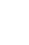 单位：县（区）政府、管委会，市住房城乡建设局、市国资委、市市场监督管理局、市投控集团〕四、支持政策（一）土地支持政策1.利用集体经营性建设用地。支持利用城区、靠近产业园区或交通便利区域的集体经营性建设用地建设保障性租赁住房；经新余市人民政府联合审批机制同意，在尊重农民集体意愿的基础上，可利用集体经营性建设用地建设保障性租赁住房；农村集体经济组织可通过自建或联营入股等方式建设运营保障性租赁住房。〔责任单位：县（区）政府、管委会，市自然资源局〕2.利用机关企事业单位自有闲置土地。经新余市人民政府联合审批机制同意，对机关企事业单位依法取得使用权的土地（含低效和闲置工业用地），在符合规划、权属不变、满足安全要求、尊重群众意愿的前提下，不补缴土地价款，原划拨的土地可继续保留划拨方式；允许土地使用权人自建或与其他市场主体合作建设运营保障性租赁住房。〔责任单位：县（区）政府、管委会，市自然资源局、市机关事务管理中心〕3.利用产业园区配套用地。经新余市人民政府联合审批机制同意，在确保安全的前提下，可将产业园区中工业项目配套建设行政办公及生活服务设施的用地面积占项目总用地面积的比例上限由 7%提高到 15%，建筑面积占比上限相应提高，提高部分主要用于建设宿舍型保障性租赁住房，严禁建设成套商品住— 9  —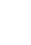 宅，鼓励将产业园区中各工业项目的配套比例对应的用地面积或建筑面积集中起来统一建设宿舍型保障性租赁住房。〔责任单位：县（区）政府、管委会，市自然资源局〕4.利用存量闲置房屋。经新余市人民政府联合审批机制同意，在符合规划原则、权属不变、满足安全要求，尊重群众意愿的前提下，支持将闲置和低效利用的商业办公、旅馆、厂房、仓储、科研教育等非居住存量房屋改建为保障性租赁住房。用作保障性租赁住房期间，不变更土地使用性质、不补缴土地价款。〔责任单位：县（区）政府、管委会，市自然资源局、市机关事务管理中心〕5.利用新供应国有建设用地。按照职住平衡原则，提高住宅用地中保障性租赁住房用地供应比例，在编制年度住宅用地供应计划时，单列租赁住房用地计划、优先安排、应保尽保。保障性租赁住房用地可采取出让、租赁或划拨等方式供应，其中以出让或租赁方式供应的，可将保障性租赁住房租赁价格及调整方式作为出让或租赁的前置条件，允许出让价款分期收取，并在出让合同中具体约定，在约定期限内可不收取第二期及以后各期土地出让价款相应的利息。〔责任单位：县（区）政府、管委会，市自然资源局、市税务局、市机关事务管理中心〕（二）资金支持政策1.降低税费负担。自   2021年  10月  1日起，住房租赁企业中的增值税一般纳税人向个人出租保障性租赁住房取得的全部— 10  —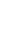 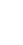 出租收入，可以选择适用简易计税方法，按照 5%的征收率减按1.5%计算缴纳增值税，或适用一般计税方法计算缴纳增值税。住房租赁企业中的增值税小规模纳税人向个人出租保障性租赁住房，按照 5%的征收率减按  1.5%计算缴纳增值税。住房租赁企业向个人出租保障性租赁住房适用简易计税方法并进行预缴的，减按 1.5%预征率预缴增值税。对企事业单位、社会团体以及其他组织向个人、专业化规模化住房租赁企业出租保障性租赁住房的，减按 4%的税率征收房产税。〔责任单位：市财政局、市税务局、市发改委，县（区）政府、管委会〕2.加大财政资金保障。积极争取中央补助资金、省级财政补助资金对符合条件的保障性租赁住房建设任务支持，严格按照保障性安居工程补助资金管理办法规定使用资金，严禁挪作他用，不得从补助资金中提取工作经费或管理经费。统筹利用土地出让净收益和住房公积金增值收益等现有住房保障资金发展保障性租赁住房。〔责任单位：县（区）政府、管委会，市财政局、市发改委、市住房城乡建设局〕3.加强金融支持。加大对保障性租赁住房建设运营的信贷支持力度，支持银行业金融机构以市场化方式向保障性租赁住房自持主体提供长期贷款；按照依法依规、风险可控、商业可持续原则向改建、改造存量房屋形成非自有产权保障性租赁住房的住房租赁企业提供贷款。完善与保障性租赁住房相适应的贷款统计，保障性租赁住房有关贷款暂不纳入房地产贷款占比计算。支— 11  —持银行业金融机构发行金融债券，募集资金用于保障性租赁住房贷款投放。支持企业发行企业债券、公司债券、非金融企业债务融资工具等公司信用类债券，用于保障性租赁住房建设运营。支持具有持续稳定现金流的保障性租赁住房企业将物业抵押作为信用增信，发行住房租赁担保债券。支持商业保险资金按照市场化原则参与保障性租赁住房建设。鼓励保障性租赁住房项目申报基础设施领域不动产投资信托基金和房地产投资信托基金（REITs）试点。〔责任单位：人行新余中心支行、新余银保监分局、市发改委、市金融办、建设银行新余分行〕4.降低运营成本。对保障性租赁住房项目免收城市基础设施配套费。用水、用电、用气价格按照居民标准执行，存在混合性质情况的，应分表计量，未分表计量的，由供用双方协商混合用量比例，执行分类价格。对于新建类集中式保障性租赁住房项目，在其物业区域内与其他物业存在共有部位、共有设施设备的，项目单位应当承担缴存物业专项维修资金的责任，保障性租赁住房项目属于一个业主所有且与其他物业不具有共有部位、共有设施设备的可予免交物业专项维修资金。〔责任单位：县（区）政府、管委会，市发改委、市财政局、市住房城乡建设局、市水利局、市城管局〕五、组织实施（一）落实主体责任。成立由市政府主要领导牵头的保障性租赁住房工作领导小组，统筹协调推进全市保障性租赁住房相关— 12  —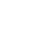 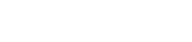 工作。领导小组下设办公室，由市住房城乡建设局负责办公室日常工作，主要负责指导、协调和检查考核全市保障性租赁住房工作。各级人民政府是保障性租赁住房工作的责任主体，县区住建部门要积极做好辖区内保障性租赁住房筹集、配租、监督管理等工作，实现可持续运营。〔责任单位：县（区）政府、管委会，市住房城乡建设局〕（二）强化部门联动。市住房城乡建设局要加强对发展保障性租赁住房工作的组织协调和督促指导，市发改委、市财政局、市自然资源局、人行新余支行、市税务局、市金融办、市银保监分局等单位要强化业务指导、调研督促。各地各有关单位要按职责分工，加强协作形成合力，涉及提供土地、资金政策支持的相关单位要出台具体配套文件，确保各项政策落实到位。〔责任单位：县（区）政府、管委会，市直有关部门，驻市相关单位〕（三）实行监测评价。将保障性租赁住房纳入保障性安居工程进行管理，建立保障性租赁住房监测评价机制。市住房城乡建设局会同市直有关部门具体实施，及时通报监测评价情况，评价结果纳入年度高质量发展考核，对成效突出的地方实施激励。〔责任单位：市住房城乡建设局、市发改委、市财政局、市自然资源局、市统计局、市机关事务管理中心、市人力资源社会保障局〕附件：有关单位工作职责— 13  —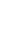 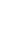 附件有关单位工作职责市住房城乡建设局:牵头全市保障性租赁住房工作，牵头负责政策制定、计划申报、监测评价等工作。市发展改革委:负责争取中央预算内投资支持和资金分配管理，牵头指导项目审批（核准、备案）、落实民用水电气价格政策，做好专项债券和企业债券项目储备申报。市财政局:负责争取中央财政资金支持、省级奖补资金和相关资金分配管理，负责指导财政资金绩效评价工作。市公安局:负责提供户籍人口数据，指导办理居住证事宜。市民政局:保障承租户享受养老基本服务。市人力资源社会保障局:负责将发展保障性租赁住房工作纳入政府激励体系，保障承租户享受养老基本服务。市自然资源局:负责指导保障性租赁住房项目用地和规划相关政策落实。市教育局:负责统筹市属学校相关资金用于发展保障性租赁住房，并保障承租户享受义务教育基本服务。市卫生健康委：负责统筹市属医院相关资金用于发展保障性租赁住房，并保障承租户享受医疗卫生基本服务。市国资委:负责统筹我市国有企业相关资金发展保障性租赁— 14  —住房，引导市属国有企业参与保障性租赁住房业务。市市场监督管理局：为社会各类企业参与保障性租赁住房业务提供便利登记服务。市统计局:负责提供涉及保障性租赁住房规划建设管理的有关统计数据。市机关事务管理中心：统一组织市直单位发展保障性租赁住房，指导县区机关事务管理部门开展工作。市税务局:负责指导落实社会各方参与保障性租赁住房税费减免政策。市城管局：负责落实保障性租赁住房免交物业专项维修资金相关事宜。市政府金融办：负责指导金融机构为保障性租赁住房提供金融融资服务。市水利局：负责落实保障性租赁住房用水价格按照居民标准执行相关事宜。市住房公积金管理中心：负责支持承租户提取住房公积金用于支付保障性租赁住房租金。新余银保监分局：负责引导银行保险机构做好保障性租赁住房的资金支持工作。人行新余中心支行：负责指导保障性租赁住房金融融资工作。— 15  —建设银行新余分行:积极参与保障性租赁住房金融融资工作和保障性租赁住房项目运营。— 16  —